katholieke jenaplan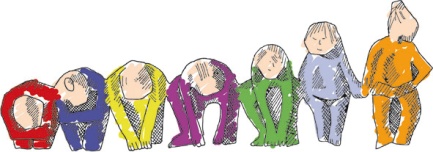 basisschool				De ZevensprongFORMULIER AANVRAAG VRIJSTELLING VAN GEREGELD SCHOOLBEZOEKArtikel 11A van de leerplichtwet 1969Aan de directeur van		: Jenaplanschool de ZevensprongAdres				: Snijdelwijklaan 4c, 2771 SX BoskoopGegevens van de aanvrager (ouder/verzorger)Naam				:_____________________________________________________Adres				:_____________________________________________________Postcode en woonplaats		:_____________________________________________________Telefoon (privé of werk)		:_____________________________________________________Gegevens van de leerlingNaam				:_____________________________________________________Geboortedatum			:_______________________________Groep:________________Gegevens over de gevraagde vrijstellingPeriode				:_____________________________________________________Reden				:______________________________________________________				______________________________________________________				______________________________________________________Ondertekeningdatum:								Handtekening